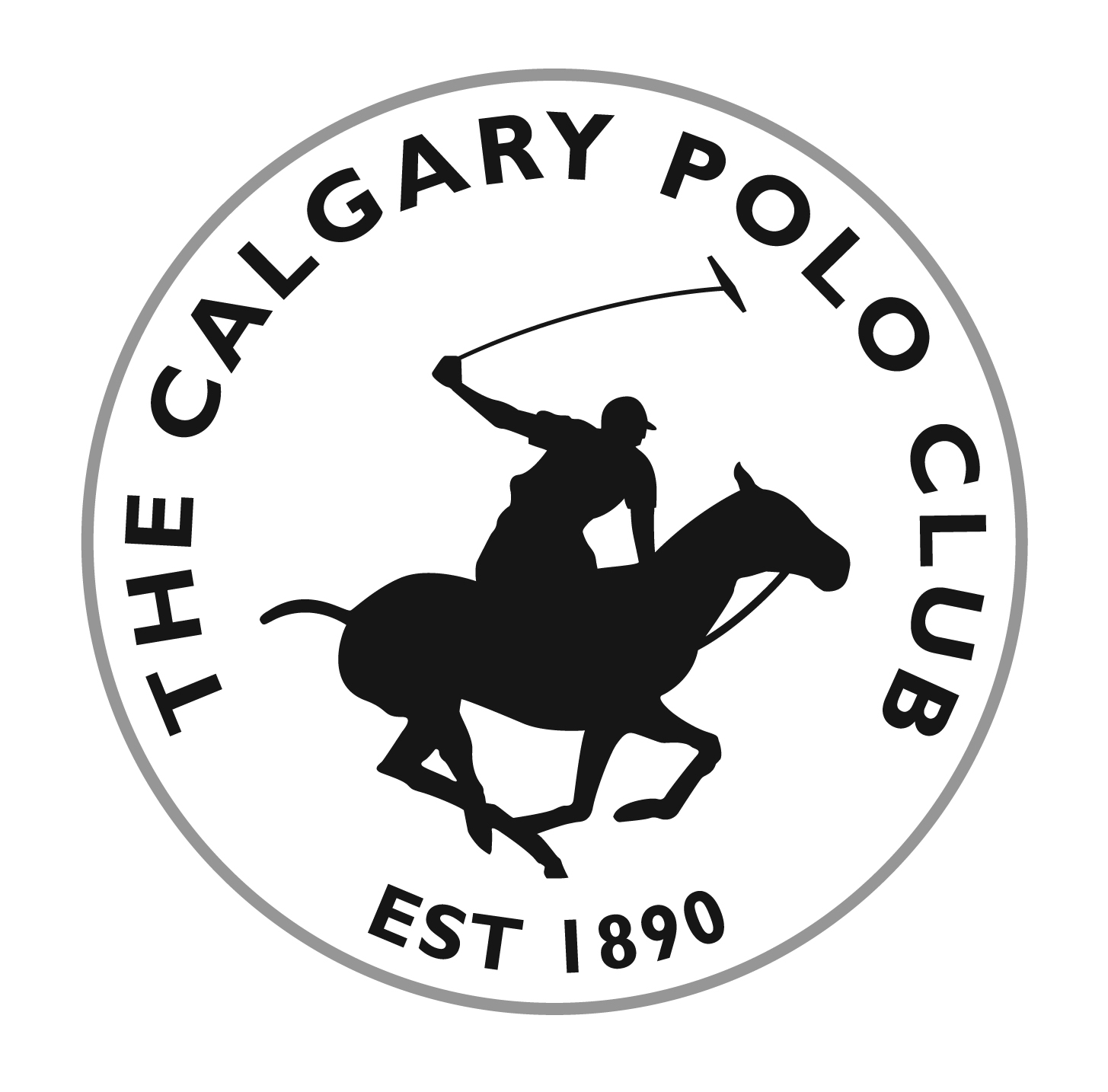 Annual MEETING OF members of the calgary polo clubto be held on the 7th  Floor of 444-7th Ave. SE 125- 9th Avenue, SE, Calgary, Alberta And on TEAMSon Thursday, February 24th, 2022 at 5:30 p.m.(Calgary time)Call Meeting to OrderNotice of MeetingMeeting Duly ConstitutedElection of the 2022-2023 Directors Meeting AdjournmentYearend Summary -Questions & Open DiscussionCPC: 0130/2022